О проведении городской олимпиады по физической культуре для учащихся 5-х классов «Олимпиада начинается в школе – 2016» МОУ СОШ № 50 распахнула свои двери для команд участниц из разных школ города Твери для проведения Олимпиады по физической культуре среди 5-х классов. 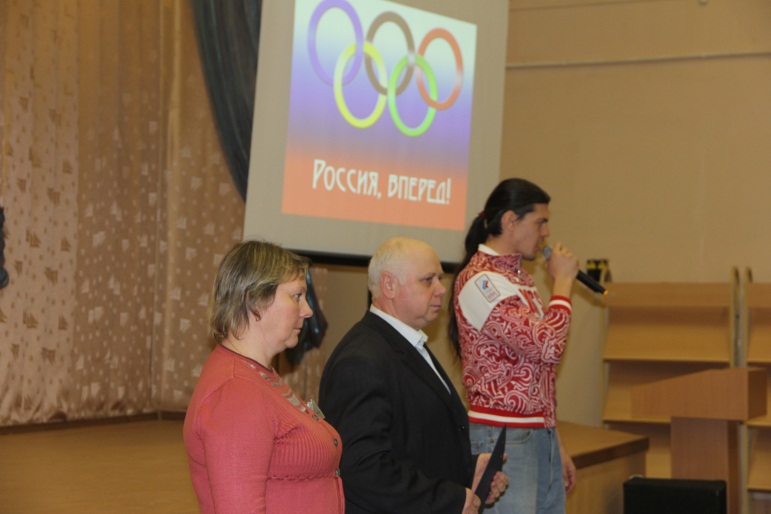 В торжественной обстановке состоялось открытие школьной олимпиады. Перед участниками олимпиады с приветственным словом выступил мастер спорта международного класса по легкой атлетике, участник олимпиад в Лондоне и  в Пекине Богдан Пищальников.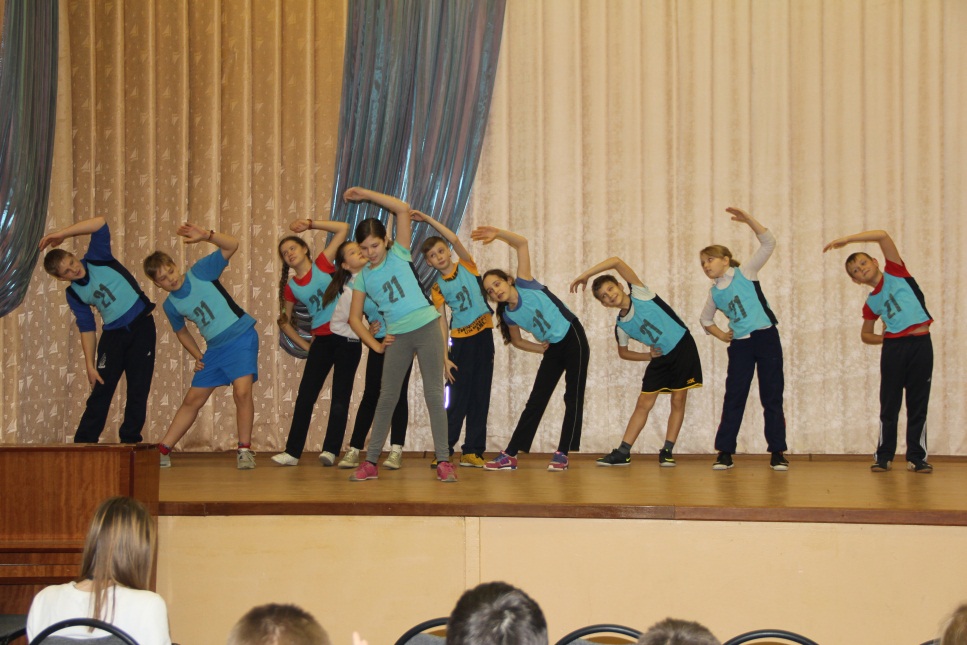 Участникам олимпиады   предстояло доказать свою силу в следующих этапах соревнований: Визитная карточка школы, включающая в себя представление команды и спортивных достижений школы.Спортивные состязания, посвященные олимпийским видам спорта.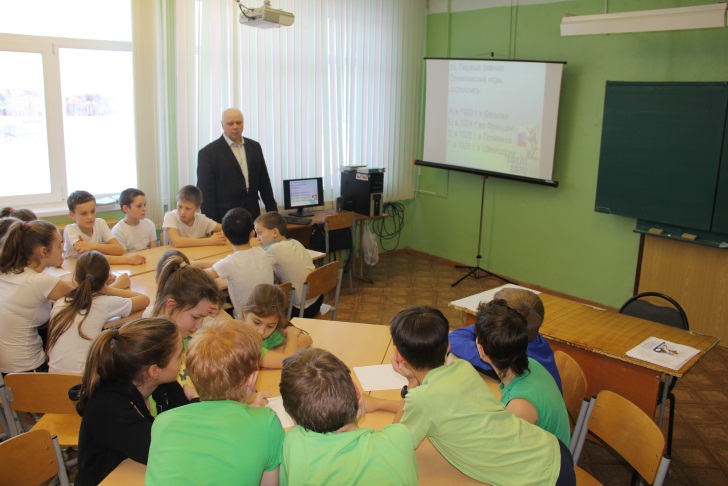 Интеллектуальный марафон, в котором ребята должны были продемонстрировать знания истории возникновения олимпийских игр и олимпийского движения. Также в интеллектуальном марафоне прошло состязание капитанов на знание олимпийской символики.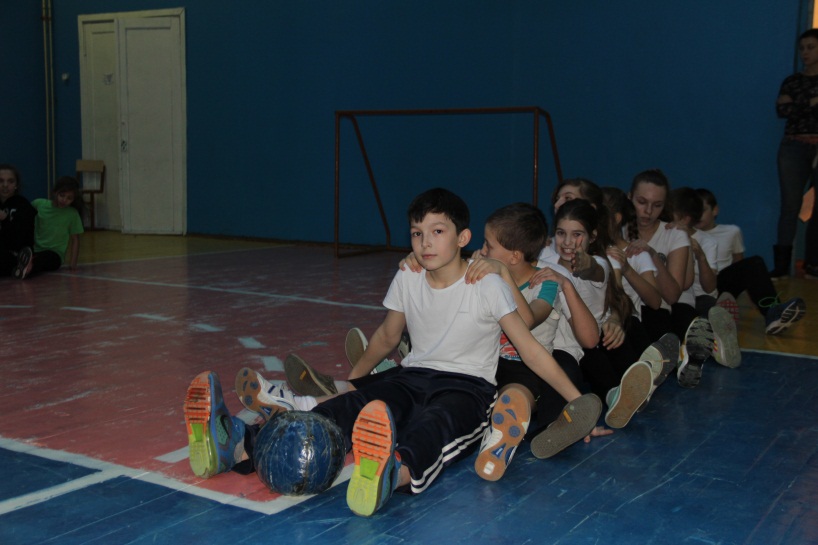 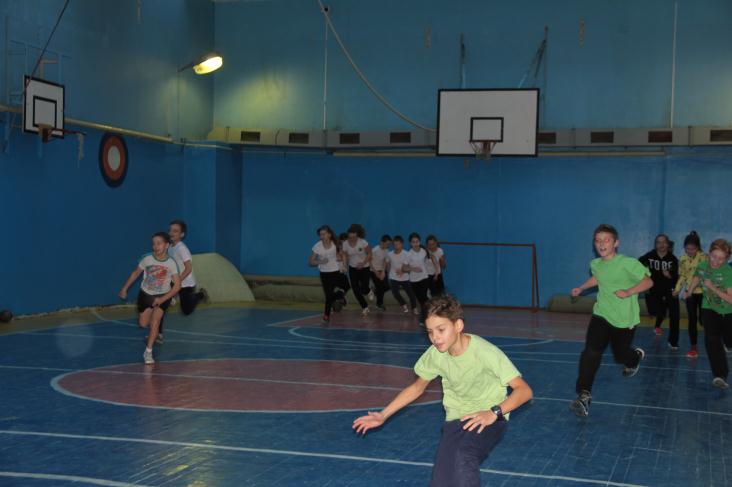 Для судейства на каждом этапе олимпиады были созданы судейские коллегии, в которые вошли учителя из школ-участниц соревнования. Путешествовать по незнакомой школе командам помогали волонтеры из Совета старшеклассников «Академия». Каждая команда прошла все этапы олимпиадных заданий, ребята успешно продемонстрировали творчество и силу, быстроту и ловкость, эрудицию и находчивость. 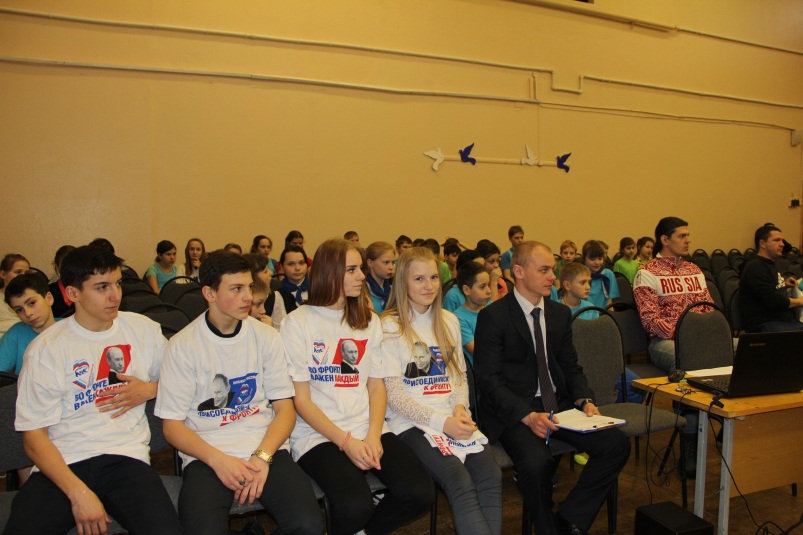 В первой городской олимпиаде по физической культуре для учащихся 5-х классов «Олимпиада начинается в школе» была определена пятерка лучших. Ими стали: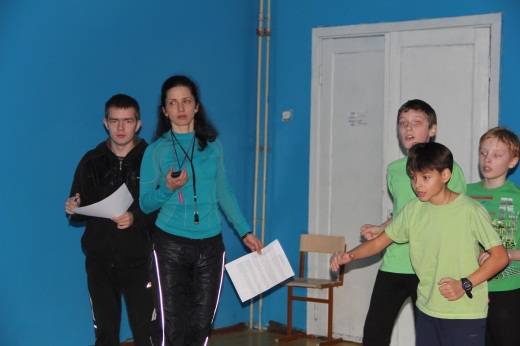 1 место – команда МОУ СОШ № 21,2 место – команда МОУ СОШ № 7,3 место – команда гимназии № 10,4 место –  команда МОУ СОШ № 50,5 место – команда МОУ СОШ № 15.Проведенное мероприятие вызвало у ребят живой интерес. Все участники олимпиады получили положительный эмоциональный заряд. Присутствующие преподаватели отметили положительный опыт проведенного мероприятия.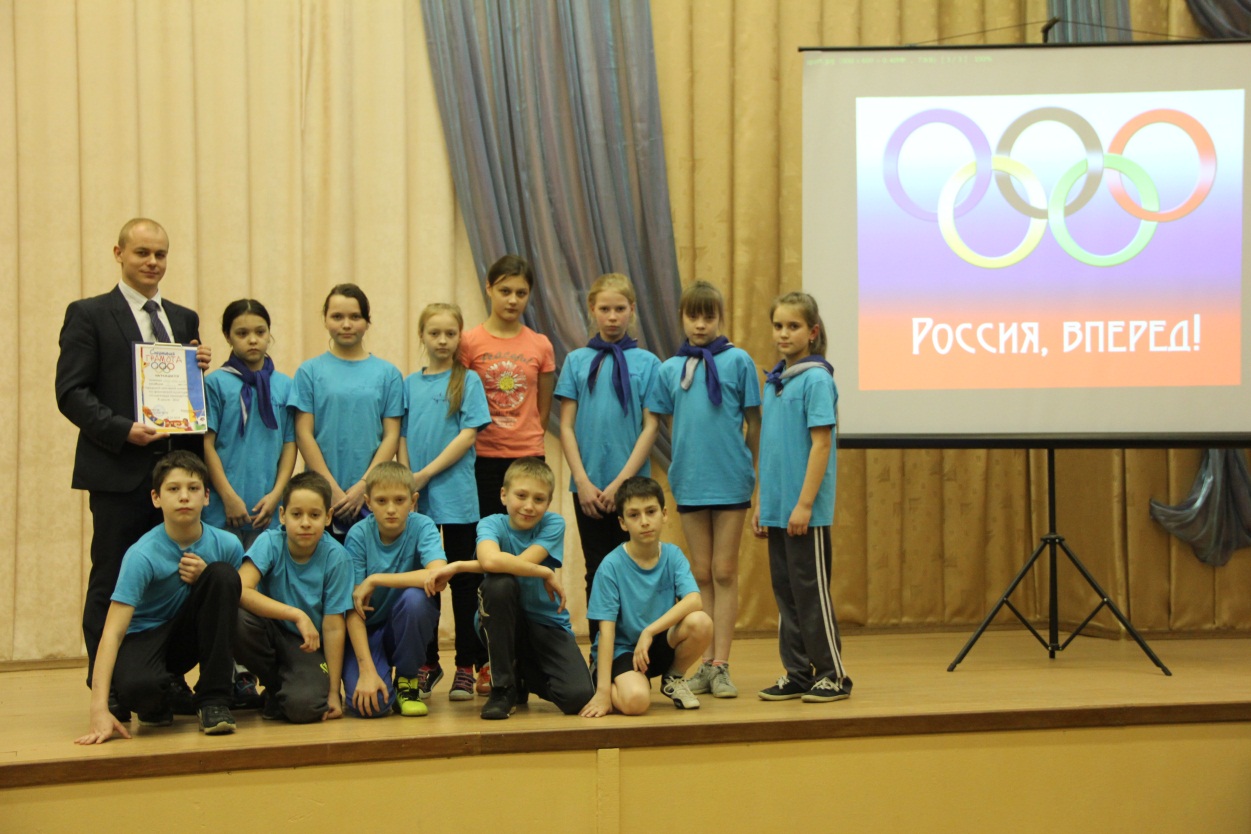 